Aanvraagformulier projectsubsidie Huis van het Kind Harelbeke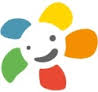 Gelieve dit formulier te bezorgen aan:Huis van WelzijnParetteplein 19 – 8530 Harelbeke		OFEmail: huisvanhetkind@harelbeke.beTel:    056/ 735 192Identificatiegegevens Gelieve onderstaand kader in te vullen: Aanvraag projectsubsidie Omschrijving projectNaam project: 	______________________________________________________Datum / periode: 	______________________________________________________Plaats: 		______________________________________________________Het project wordt gefinancierd door een andere subsidie binnen de stad Harelbeke. Kruis aan:JaNeenHet project behoort tot de reguliere werking. Kruis aan: JaNeenGeef een korte omschrijving van uw project:___________________________________________________________________________________________________________________________________________________________________________________________________________________________________________________________________________________________________________________________________________________________________Geef duidelijk de motivatie en doelstellingen van uw project:___________________________________________________________________________________________________________________________________________________________________________________________________________________________________________________________________________________________________________________________________________________________________Doelgroep voor wie het project georganiseerd wordt: ___________________________________________________________________________________________________________________________________________________________________________________________________________________________________________________________________________________________________________________________________________________________________Leg uit hoe het project het welzijn bevordert van kinderen en (aanstaande) gezinnen in Harelbeke:___________________________________________________________________________________________________________________________________________________________________________________________________________________________________________________________________________________________________________________________________________________________________Leg uit op welke manier er wordt ingezet op toegankelijkheid en laagdrempeligheid:___________________________________________________________________________________________________________________________________________________________________________________________________________________________________________________________________________________________________________________________________________________________________Leg uit op welke manier er wordt ingezet op lokale noden of behoeften:___________________________________________________________________________________________________________________________________________________________________________________________________________________________________________________________________________________________________________________________________________________________________Welke initiatieven worden er genomen om het project kenbaar te maken in Harelbeke? Kruis aan: FolderNieuwsbriefFlyerAfficheKrantFacebookAndere, nl:__________________________________________________Kostenraming projectBedrag subsidie: € 500Voor welke uitgaven zal de subsidie gebruikt worden?Hierbij verklaar ik, ____________________________________ (naam aanvrager)  deze aanvraag voor een projectsubsidie waarheidsgetrouw te hebben ingevuld en geen andere subsidie van de stad te verkrijgen voor het bovenvermelde project.  Daarbij verklaart de aanvrager kennis te hebben genomen van de inhoud van het subsidiereglement huis van het kind Harelbeke en mee in te stemmen met de inhoud en de voorwaarden verbonden aan dit reglement. Naam: 		__________________________________Datum: 		__________________________________Handtekening: 	Ik voeg ___ (aantal) bijlagen toe aan deze aanvraag. OPGELET:Na goedkeuring van dit project ontvangt de aanvrager de subsidie op het rekeningnummer dat op het aanvraagformulier vermeld is. De aanvrager dient uiterlijk 3 maanden na de uitvoering van het project een evaluatieformulier in. Dit formulier is te verkrijgen via www.harelbeke.be/huisvanwelzijn/huis-van-het-kind.  Een terugvordering van de uitbetaalde subsidie zal gevraagd worden indien:Blijkt dat een deel van het bedrag ten onrechte werd uitbetaald.Blijkt dat het niet volgens de beschreven criteria werd uitgevoerd.Info nodig? Neem contact op! huisvanhetkind@harelbeke.be of 056/735 192Naam vereniging/organisatie:Naam contactpersoon:Adres:Telefoon:Email:Rekeningnummer:UITGAVENUITGAVENOmschrijving BedragTotaal: 